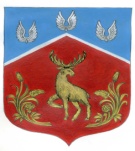 Администрация муниципального образованияГромовское сельское поселение муниципального образования Приозерский муниципальный район Ленинградской областиРАСПОРЯЖЕНИЕ01 июля 2022 года                                          № 64 В соответствии с федеральными законами № 131-ФЗ от 06.10.2003 года «Об общих принципах организации местного самоуправления в Российской Федерации», № 74-ФЗ от 03.06.2006 года «Водный кодекс Российской Федерации», Постановление Правительства Ленинградской области от 29.12.2007 года № 352 «Об утверждении правил охраны жизни людей на водных объектах Ленинградской области» в целях сохранения жизни и здоровья людей на водоёмах: 1.Установить место массового отдыха и купания населения в п. Громово – озеро Суходольское. Время купания с 11.00 до 19.00 часов по субботам, воскресеньям и праздничным дням, в период с 02 июля по 07 августа 2022 года.2.В других водоёмах расположенных на территории МО Громовское сельское поселение купание запретить ввиду отсутствия санитарного заключения и оборудованных мест отдыха.3.Запретить в районе купания движение моторных лодок и гидроциклов.4.Настоящее распоряжение подлежит официальному опубликованию.5.Исполнение за настоящим распоряжением оставляю за собой.Глава администрации                                                                                               А.П. КутузовИсп. Матвеева М.В. 8-813-79-99-470Направлено: дело -1, Прокуратура -1, СМИ – 1